         Tigers – PE – Target Games       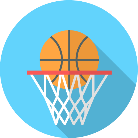 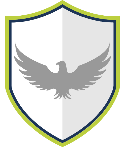 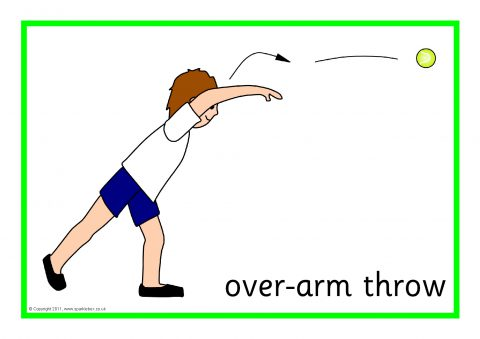 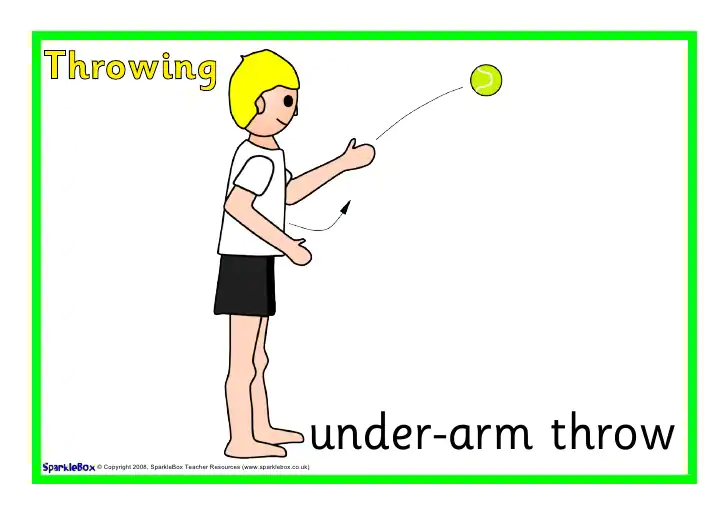 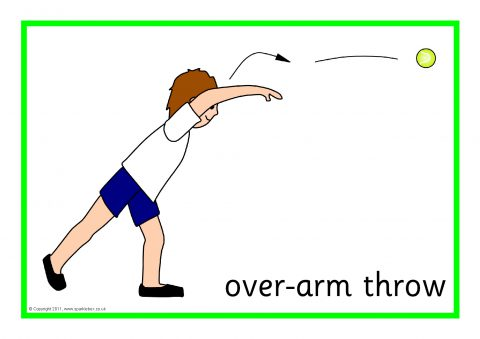 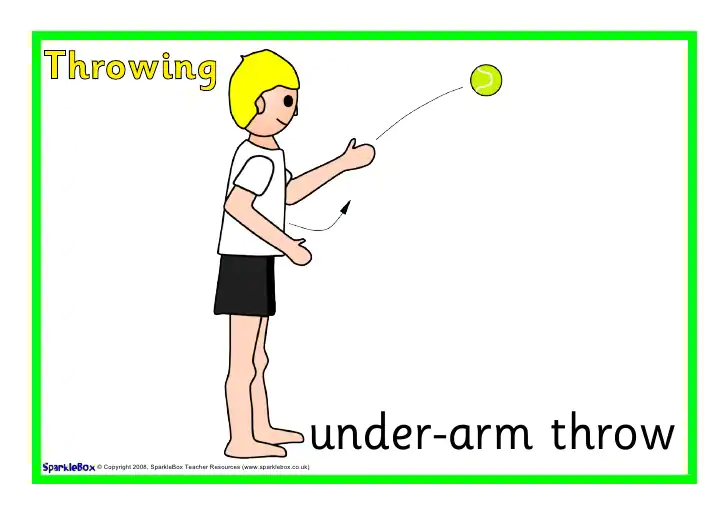 Words to know and spell (Tier 2 Vocabulary)Words to know and spell (Tier 2 Vocabulary)Words to know and spell (Tier 2 Vocabulary)FarAimTeamThrowScoreSend PointsDistanceWords to understand and spell  (Tier 3 Vocabulary)TargetThe object that is being aimed for. AgilityThe ability to change direction quickly and easily.ReleaseThe point at which you let go of an object.Co-ordinationThe ability to move two or more body parts at the same time. 